OUTPUT = 001 	010		011 		111OUTPUT = (X’Y’Z) + X’YZ’ + (X’YZ) + XYZUNITING LAW = XY + XY’ = XOUTPUT = X’Y’Z + X’YZ’ + X’YZ + X’YZ + X’YZ + XYZIDEMPOTENCY (X + X = X)OUTPUT = X’Y’Z + X’YZ’ + X’YZ + X’YZ + YZ UNITINGOUTPUT = X’Y’Z + X’Y + X’YZ + YZ UNITINGOUTPUT = X’Z + X’Y + YZ UNITING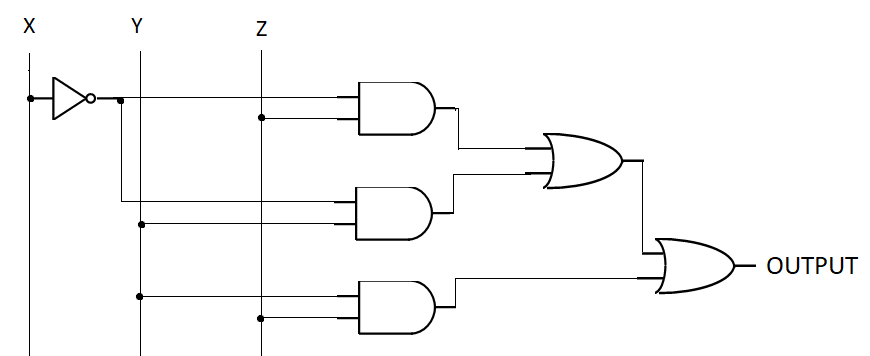 XYZOUTPUT00000011010101111000101011001111